3GPP TSG-RAN WG4 Meeting # 104-e												R4-22XXXXXElectronic Meeting, 15– 26 August 2022Agenda item:			9.7.4Source:	Moderator (Samsung)Title:	Email discussion summary for [104-e][320] NR_HST_FR2_DemodDocument for:	InformationIntroductionIn RAN Plenary #89-e, the RAN4-led work item of NR support for high speed train (HST) scenario in FR2 has been approved [RP-202118] (which has been further revised to [RP-210800] with editorial revisions and updates on time schedule).In this email thread, the following agenda items will be discussed: 9.7.4.1 UE demodulation requirements9.7.4.2 BS demodulation requirementsIt is suggested to have the following target of 1st and 2nd round email discussion 1st round: Finalize all the remaining issue, including CR discussion 2nd round: draft CR discussion and revisedIt is appreciated that the delegates for this topic put their contact information in the table below.Contact informationNote:Please add your contact information in above table once you make comments on this email thread. If multiple delegates from the same company make comments on single email thread, please add you name as suffix after company name when make comments i.e. Company A (XX, XX)Topic #1: UE demodulationCompanies’ contributions summaryOpen issues summarySub-topic 1-1Issue 1-1-1: TBAProposalsOption 1: TBAOption 2: TBARecommended WFTBACompanies views’ collection for 1st round Open issues Sub topic 1-1 CRs/TPs comments collectionFor close-to-finalize WIs and maintenance work, comments collections can be arranged for TPs and CRs. For ongoing WIs, suggest to focus on open issues discussion on 1st round.Summary for 1st round Open issues Moderator tries to summarize discussion status for 1st round, list all the identified open issues and tentative agreements or candidate options and suggestion for 2nd round i.e. WF assignment.CRs/TPsModerator tries to summarize discussion status for 1st round and provides recommendation on CRs/TPs Status updateNote: The tdoc decisions shall be provided in Section 3 and this table is optional in case moderators would like to provide additional information. Discussion on 2nd round (if applicable)Topic #2: BS demodulationMain technical topic overview. The structure can be done based on sub-agenda basis. Companies’ contributions summaryOpen issues summaryList of open issuesSub-topic 2-1: General Issue 2-1-1: Applicability of FR2 HST demod requirement Issue -1-2: Issue -1-3: Sub-topic 2-1 General Issue 2-1-1: Applicability of FR2 HST demod requirement  ObservationsObservation 1 (Nokia, NSB): Current definition of operating bands and channel arrangements in TS 38.104, Clause 5.1 assumes that HST FR2 requirements are applicability both in FR2-1 and FR2-2. However, in the HST FR2 WI only target applicable frequencies up to 30GHz were considered.ProposalsOption 1 (Nokia, NSB): RAN4 to limit the HST FR2 BS demodulation performance requirements to FR2-1 band only.Add an exception to operating bands and channel arrangement (Clause 5.1 of TS 38.104) that HST FR2 requirements are applicable to FR2-1 only.Recommended WFEncourage comments if anyIssue 2-1-2:  BS manufacturerObservationsObservation 1 (Nokia, NSB): Manufacturer’s declaration of high speed train scenario support D.109 in TS 38.141-2 was not extended to BS type 2-O.There is no manufacturer’s declaration for the supported PRACH formats for HST FR2.Applicability rule 8.1.2.3.1 specifies that PRACH requirement tests shall apply only for each PRACH format declared to be supported but it references only declaration D.103.ProposalsOption 1 (Nokia, NSB): RAN4 to apply manufacturer’s declaration D.111 (PRACH format for high-speed train) also to BS type 2-O, i.e. for HST FR2.Extend applicability rule 8.1.2.3.1 to specify that RACH requirement tests shall apply only for each high speed train PRACH format declared to be supported with declaration D.111.Recommended WFEncourage comments if anyIssue 2-1-3:  FRC ProposalsOption 1 (	CATT): G-FR2-A10-1 to G-FR2-A10-6 can be used for UL TA for FR2 HSTTo update FRCs for FR2 HST using parameters of following tablesTable A.10-1: FRC parameters for FR2 PUSCH performance requirements, transform precoding disabled, Additional DM-RS position = pos0 and 1 transmission layer (64QAM, R=517/1024)Table A.10-2: FRC parameters for FR2 PUSCH performance requirements, transform precoding disabled, Additional DM-RS position = pos1 and 1 transmission layer (64QAM, R=517/1024)Table A.10-3: FRC parameters for FR2 PUSCH performance requirements, transform precoding disabled, Additional DM-RS position = pos2 and 1 transmission layer (64QAM, R=517/1024)Recommended WFEncourage comments if anyCompanies views’ collection for 1st round Open issues Sub topic 1-1 CRs/TPs comments collectionMajor close to finalize WIs and Rel-15 maintenance, comments collections can be arranged for TPs and CRs. For Rel-16 on-going WIs, suggest to focus on open issues discussion on 1st round.Summary for 1st round Open issues Moderator tries to summarize discussion status for 1st round, list all the identified open issues and tentative agreements or candidate options and suggestion for 2nd round i.e. WF assignment.CRs/TPsModerator tries to summarize discussion status for 1st round and provided recommendation on CRs/TPs Status update suggestion Discussion on 2nd round (if applicable)Moderator can provide summary of 2nd round here. Note that recommended decisions on tdocs should be provided in the section titled ”Recommendations for Tdocs”.Recommendations for Tdocs1st round New tdocsExisting tdocsNotes:Please include the summary of recommendations for all tdocs across all sub-topics incl. existing and new tdocs.For the Recommendation column please include one of the following: CRs/TPs: Agreeable, Revised, Merged, Postponed, Not PursuedOther documents: Agreeable, Revised, NotedFor new LS documents, please include information on To/Cc WGs in the comments columnDo not include hyper-links in the documents2nd round Notes:Please include the summary of recommendations for all tdocs across all sub-topics.For the Recommendation column please include one of the following: CRs/TPs: Agreeable, Revised, Merged, Postponed, Not PursuedOther documents: Agreeable, Revised, NotedDo not include hyper-links in the documentsCompanyNameEmail addressSamsung (Moderator)Yunchuan Yangyc0301.yang@samsung.comT-doc numberCompanyProposals / ObservationsR4-2213658SamsungSimulation results summary for Rel-17 FR2 HST UE demodR4-2213660SamsungBig CR on FR2 HST UE demodulation requirement for TS 38.101-4R4-2213844Huawei, HiSiliconDraft CR on minimum requirements for FR2 PDSCH HST-DPS requirements (38.101-4, Rel-17)R4-2213962QualcommCR for the introduction of FR2 HST Doppler TrajectoryCompanyCommentsXXXIssue 1-1-1CR/TP numberComments collectionR4-2213844(Huawei, HiSilicon, Draft CR on minimum requirements for FR2 PDSCH HST-DPS requirements (38.101-4, Rel-17))R4-2213844(Huawei, HiSilicon, Draft CR on minimum requirements for FR2 PDSCH HST-DPS requirements (38.101-4, Rel-17))R4-2213844(Huawei, HiSilicon, Draft CR on minimum requirements for FR2 PDSCH HST-DPS requirements (38.101-4, Rel-17))R4-2213962(Qualcomm, CR for the introduction of FR2 HST Doppler Trajectory)R4-2213962(Qualcomm, CR for the introduction of FR2 HST Doppler Trajectory)R4-2213962(Qualcomm, CR for the introduction of FR2 HST Doppler Trajectory)R4-2213660(Samsung, Big CR on FR2 HST UE demodulation requirement for TS 38.101-4)Moderator: not available, email approve after meeting R4-2213660(Samsung, Big CR on FR2 HST UE demodulation requirement for TS 38.101-4)Company BR4-2213660(Samsung, Big CR on FR2 HST UE demodulation requirement for TS 38.101-4)Status summary Sub-topic #1Tentative agreements:Candidate options:Recommendations for 2nd round:CR/TP numberCRs/TPs Status update recommendation  XXXBased on 1st round of comments collection, moderator can recommend the next steps such as “agreeable”, “to be revised”T-doc numberCompanyProposals / ObservationsR4-2211654CATTProposal 1: G-FR2-A10-1 to G-FR2-A10-6 can be used for UL TA for FR2 HST.Proposal 2: To update FRCs for FR2 HST using parameters of following tables.R4-2211655CATTDraft CR for TS 38.104, Introduce performance requirements for UL TA for FR2 HSTR4-2211656CATTDraft CR for TS 38.141-2, Introduce performance requirements for UL TA for FR2 HSTR4-2213389Nokia, NSBObservation 1: Current definition of operating bands and channel arrangements in TS 38.104, Clause 5.1 assumes that HST FR2 requirements are applicability both in FR2-1 and FR2-2. However, in the HST FR2 WI only target applicable frequencies up to 30GHz were considered.Proposal 1: RAN4 to limit the HST FR2 BS demodulation performance requirements to FR2-1 band only.Proposal 2: Add an exception to operating bands and channel arrangement (Clause 5.1 of TS 38.104) that HST FR2 requirements are applicable to FR2-1 only.Observation 2: Manufacturer’s declaration of high speed train scenario support D.109 in TS 38.141-2 was not extended to BS type 2-O.Observation 3: There is no manufacturer’s declaration for the supported PRACH formats for HST FR2.Proposal 3: RAN4 to apply manufacturer’s declaration D.111 (PRACH format for high-speed train) also to BS type 2-O, i.e. for HST FR2.Observation 4: Applicability rule 8.1.2.3.1 specifies that PRACH requirement tests shall apply only for each PRACH format declared to be supported but it references only declaration D.103.Proposal 4: Extend applicability rule 8.1.2.3.1 to specify that RACH requirement tests shall apply only for each high speed train PRACH format declared to be supported with declaration D.111.R4-2213390Nokia, NSBdraftCR to TS 38.104 on HST FR2 FRCsR4-2213391Nokia, NSBdraftCR to TS 38.141-2 on HST FR2 FRCsR4-2213392Nokia, NSBdraftCR to TS 38.141-2 on HST FR2 Manufacturer's DeclarationsR4-2213659SamsungSimulation results summary for Rel-17 FR2 HST BS demodR4-2213661SamsungBig CR on FR2 HST BS demodulation requirement for TS 38.104R4-2213845Huawei, HiSiliconDraft CR on PRACH minimum requirements for high speed train (38.104, Rel-17)R4-2213846Huawei, HiSiliconDraft CR on PRACH test requirement for high speed train (38.141-2, Rel-17)Reference channelG-FR2-A10-1G-FR2-A10-2Subcarrier spacing [kHz]120120Allocated resource blocks32132CP-OFDM Symbols per slot (Note 1)99Modulation64QAM64QAMCode rate (Note 2)517/1024517/1024Payload size (bits)1050443032Transport block CRC (bits)2424Code block CRC size (bits)2424Number of code blocks - C26Code block size including CRC (bits) (Note 2)52887200Total number of bits per slot without PT-RS2073685536Total number of bits per slot with PT-RS (Note 3)1987281972Total symbols per slot without PT-RS345614256Total symbols per slot with PT-RS (Note 3)331213662NOTE 1:	DM-RS configuration type = 1 with DM-RS duration = single-symbol DM-RS and the number of DM-RS CDM groups without data is 2, Additional DM-RS position = pos0 with l0= 0 as per Table 6.4.1.1.3-3 of TS 38.211 [9].NOTE 2:	Code block size including CRC (bits) equals to K' in sub-clause 5.2.2 of TS 38.212 [15].NOTE 3:	PT-RS configuration KPT-RS =2, LPT-RS =1.NOTE 1:	DM-RS configuration type = 1 with DM-RS duration = single-symbol DM-RS and the number of DM-RS CDM groups without data is 2, Additional DM-RS position = pos0 with l0= 0 as per Table 6.4.1.1.3-3 of TS 38.211 [9].NOTE 2:	Code block size including CRC (bits) equals to K' in sub-clause 5.2.2 of TS 38.212 [15].NOTE 3:	PT-RS configuration KPT-RS =2, LPT-RS =1.NOTE 1:	DM-RS configuration type = 1 with DM-RS duration = single-symbol DM-RS and the number of DM-RS CDM groups without data is 2, Additional DM-RS position = pos0 with l0= 0 as per Table 6.4.1.1.3-3 of TS 38.211 [9].NOTE 2:	Code block size including CRC (bits) equals to K' in sub-clause 5.2.2 of TS 38.212 [15].NOTE 3:	PT-RS configuration KPT-RS =2, LPT-RS =1.Reference channelG-FR2-A10-3G-FR2-A10-4Subcarrier spacing [kHz]120120Allocated resource blocks32132CP-OFDM Symbols per slot (Note 1)88Modulation64QAM64QAMCode rate (Note 2)517/1024517/1024Payload size (bits)922437896Transport block CRC (bits)2424Code block CRC size (bits)2424Number of code blocks - C25Code block size including CRC (bits) (Note 2)46487608Total number of bits per slot without PT-RS1843276032Total number of bits per slot with PT-RS (Note 3)1766472864Total symbols per slot without PT-RS307212672Total symbols per slot with PT-RS (Note 3)294412144NOTE 1:	DM-RS configuration type = 1 with DM-RS duration = single-symbol DM-RS and the number of DM-RS CDM groups without data is 2, Additional DM-RS position = pos1 with l0= 0 and l =8 as per Table 6.4.1.1.3-3 of TS 38.211 [9].NOTE 2:	Code block size including CRC (bits) equals to K' in sub-clause 5.2.2 of TS 38.212 [15].NOTE 3:	PT-RS configuration KPT-RS =2, LPT-RS =1.NOTE 1:	DM-RS configuration type = 1 with DM-RS duration = single-symbol DM-RS and the number of DM-RS CDM groups without data is 2, Additional DM-RS position = pos1 with l0= 0 and l =8 as per Table 6.4.1.1.3-3 of TS 38.211 [9].NOTE 2:	Code block size including CRC (bits) equals to K' in sub-clause 5.2.2 of TS 38.212 [15].NOTE 3:	PT-RS configuration KPT-RS =2, LPT-RS =1.NOTE 1:	DM-RS configuration type = 1 with DM-RS duration = single-symbol DM-RS and the number of DM-RS CDM groups without data is 2, Additional DM-RS position = pos1 with l0= 0 and l =8 as per Table 6.4.1.1.3-3 of TS 38.211 [9].NOTE 2:	Code block size including CRC (bits) equals to K' in sub-clause 5.2.2 of TS 38.212 [15].NOTE 3:	PT-RS configuration KPT-RS =2, LPT-RS =1.Reference channelG-FR2-A10-5G-FR2-A10-6Subcarrier spacing [kHz]120120Allocated resource blocks32132CP-OFDM Symbols per slot (Note 1)77Modulation64QAM64QAMCode rate (Note 2)517/1024517/1024Payload size (bits)806433816Transport block CRC (bits)2424Code block CRC size (bits)024Number of code blocks - C15Code block size including CRC (bits) (Note 2)80886792Total number of bits per slot without PT-RS1612866528Total number of bits per slot with PT-RS (Note 3)1545663756Total symbols per slot without PT-RS268811088Total symbols per slot with PT-RS (Note 3)257610626NOTE 1:	DM-RS configuration type = 1 with DM-RS duration = single-symbol DM-RS and the number of DM-RS CDM groups without data is 2, Additional DM-RS position = pos2 with l0= 0 and l =4,8 as per Table 6.4.1.1.3-3 of TS 38.211 [9].NOTE 2:	Code block size including CRC (bits) equals to K' in sub-clause 5.2.2 of TS 38.212 [15].NOTE 3:	PT-RS configuration KPT-RS =2, LPT-RS =1.NOTE 1:	DM-RS configuration type = 1 with DM-RS duration = single-symbol DM-RS and the number of DM-RS CDM groups without data is 2, Additional DM-RS position = pos2 with l0= 0 and l =4,8 as per Table 6.4.1.1.3-3 of TS 38.211 [9].NOTE 2:	Code block size including CRC (bits) equals to K' in sub-clause 5.2.2 of TS 38.212 [15].NOTE 3:	PT-RS configuration KPT-RS =2, LPT-RS =1.NOTE 1:	DM-RS configuration type = 1 with DM-RS duration = single-symbol DM-RS and the number of DM-RS CDM groups without data is 2, Additional DM-RS position = pos2 with l0= 0 and l =4,8 as per Table 6.4.1.1.3-3 of TS 38.211 [9].NOTE 2:	Code block size including CRC (bits) equals to K' in sub-clause 5.2.2 of TS 38.212 [15].NOTE 3:	PT-RS configuration KPT-RS =2, LPT-RS =1.CompanyCommentsXXXIssue 2-1-1Issue 2-1-2Issue 2-1-3CR/TP numberComments collectionR4-2211655(CATT, Draft CR for TS 38.104, Introduce performance requirements for UL TA for FR2 HST)R4-2211655(CATT, Draft CR for TS 38.104, Introduce performance requirements for UL TA for FR2 HST)R4-2211655(CATT, Draft CR for TS 38.104, Introduce performance requirements for UL TA for FR2 HST)R4-2211656(CATT, Draft CR for TS 38.141-2, Introduce performance requirements for UL TA for FR2 HST)R4-2211656(CATT, Draft CR for TS 38.141-2, Introduce performance requirements for UL TA for FR2 HST)R4-2211656(CATT, Draft CR for TS 38.141-2, Introduce performance requirements for UL TA for FR2 HST)R4-2213390(Nokia, draftCR to TS 38.104 on HST FR2 FRCs)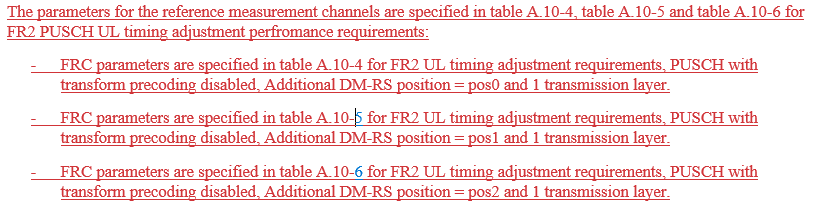 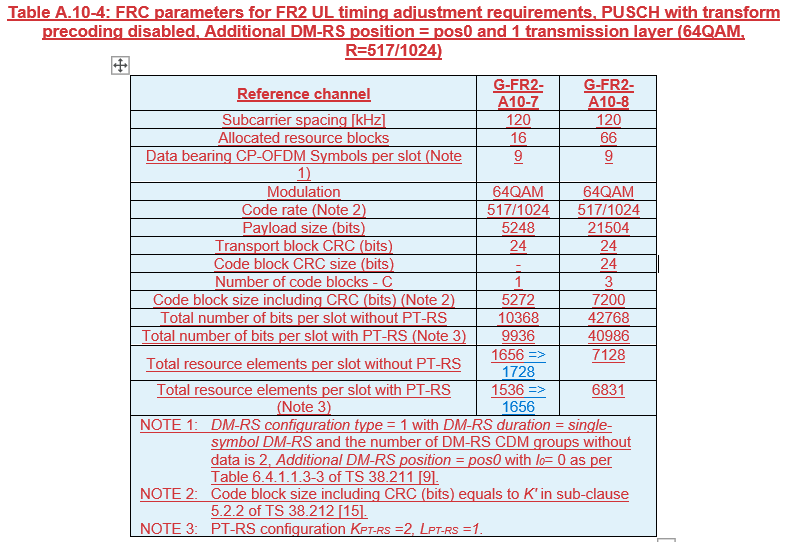 R4-2213390(Nokia, draftCR to TS 38.104 on HST FR2 FRCs)R4-2213390(Nokia, draftCR to TS 38.104 on HST FR2 FRCs)R4-2213391(Nokia, draftCR to TS 38.141-2 on HST FR2 FRCs)R4-2213391(Nokia, draftCR to TS 38.141-2 on HST FR2 FRCs)R4-2213391(Nokia, draftCR to TS 38.141-2 on HST FR2 FRCs)R4-2213392 (Nokia, draftCR to TS 38.141-2 on HST FR2 Manufacturer's Declarations)R4-2213392 (Nokia, draftCR to TS 38.141-2 on HST FR2 Manufacturer's Declarations)R4-2213392 (Nokia, draftCR to TS 38.141-2 on HST FR2 Manufacturer's Declarations)R4-2213845 (Huawei, Draft CR on PRACH minimum requirements for high speed train (38.104, Rel-17))R4-2213845 (Huawei, Draft CR on PRACH minimum requirements for high speed train (38.104, Rel-17))R4-2213845 (Huawei, Draft CR on PRACH minimum requirements for high speed train (38.104, Rel-17))R4-2213846(Huawei, Draft CR on PRACH test requirement for high speed train (38.141-2, Rel-17))R4-2213846(Huawei, Draft CR on PRACH test requirement for high speed train (38.141-2, Rel-17))R4-2213846(Huawei, Draft CR on PRACH test requirement for high speed train (38.141-2, Rel-17))R4-2213661(Samsung, Big CR on FR2 HST BS demodulation requirement for TS 38.104)Moderator: Not available, email approve after meetingBig CR for 141-2 should also be reservedR4-2213661(Samsung, Big CR on FR2 HST BS demodulation requirement for TS 38.104)Company BR4-2213661(Samsung, Big CR on FR2 HST BS demodulation requirement for TS 38.104)Status summary Sub-topic#Tentative agreements:Candidate options:Recommendations for 2nd round:CR/TP numberCRs/TPs Status update recommendation  XXXBased on 1st round of comments collection, moderator can recommend the next steps such as “agreeable”, “to be revised”New Tdoc numberTitleSourceCommentsTdoc numberRevised toTitleSourceRecommendation  CommentsTdoc numberRevised toTitleSourceRecommendation  CommentsR4-22xxxxxCR on …XXXAgreeable, Revised, Merged, Postponed, Not PursuedR4-22xxxxxWF on …YYYAgreeable, Revised, NotedR4-22xxxxxLS on …ZZZAgreeable, Revised, Noted